Pirmas priedas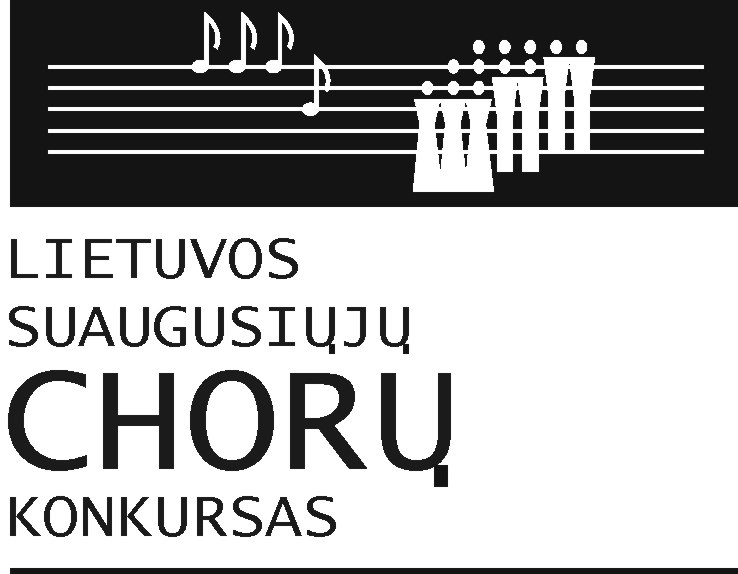 PARAIŠKOS ANKETAChoro pavadinimas      ____________________________________________________________________Dalyvių skaičius _____ Vadovo vardas, pavardė ________________________________________________Koncertmeisteris, akompanuojanti grupė _____________________________________________________ Kontaktinis telefonas, el. paštas _____________________________________________________________I ture pageidaujame dalyvauti:Grupė pagal nuostatus ____________________________________________________________________a) pagal tvarkaraštį (data ir vieta) ____________________________________________________________b) kitame regione (data ir vieta) _____________________________________________________________I TURO PROGRAMADainos pavadinimas, muzikos ir teksto autorių vardai ir pavardės1.2.3.4.5. 2013–2016 m. KŪRYBINĖS VEIKLOS  CHARAKTERISTIKA